Source A: In this article Laura Bates writes about her views around women and discrimination.Feminism isn’t dead, despite all the assassination attempts    Laura Bates 1 Feminism is dead. Long live feminism. The front page of the Spectator and a spate of other articles would have us believe the battle is won and we can now “move on”.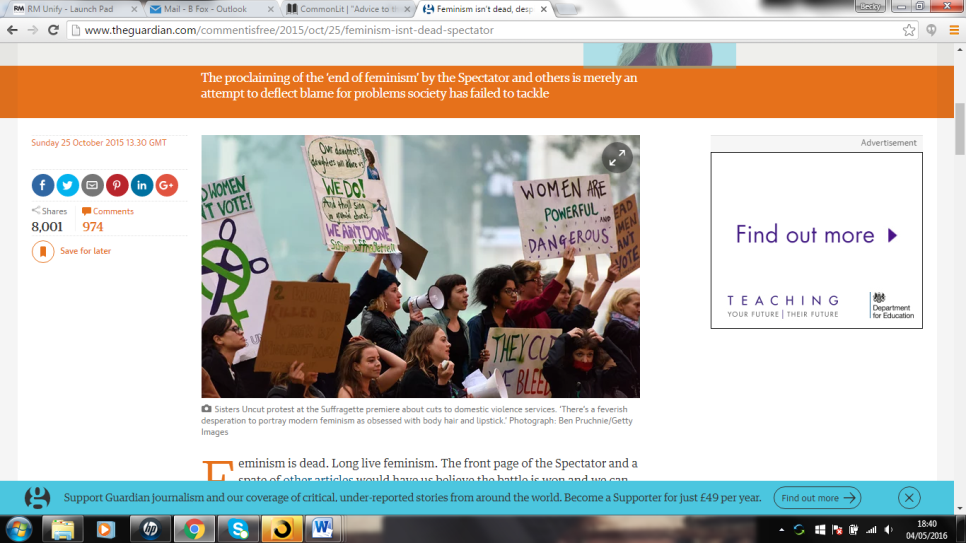 I can’t be the only one who thinks this is wonderful news. We highly strung, hand-wringing, over-sensitive, perpetually offended wilting violets can hang up our suffragette-coloured hats, stop combing Twitter in desperate search of minor criticism to weep about and finally stop hating all the men for long enough to get boyfriends. Rejoice!Except … there are still just a few minor issues to sort out. Women are still being murdered by their male partners every week; 85, 000 of us are still being raped each year and 400,000 sexually assaulted; while 54,000 of us lose our jobs each year due to maternity discrimination. British women earn about 19% less than men overall. We are the majority of low-paid workers and the domestic and caring work we do is unpaid and undervalued. Even in 2016 there is a fear and discomfort surrounding women in positions of power and authority! At school, one third of us will suffer unwanted sexual touching, between the ages of 16 and 18. But you already know all that. You’ve heard it all before. It’s difficult to keep reiterating a problem that remains unsolved, while a vocal section of the population sticks its fingers in its ears and sings: “Nah nah nah nah naaaah, I can’t hear you!”So what is the source of this growing angst and disregard towards feminism? If the movement truly were fading to an obscure death, there would not be a feverish desperation to portray women striving for equality as ‘feminazis’. The real clue is to be found in the articles themselves, which urge us to find objectification flattering and admit that our own gooey fixation with babies is the reason we do not hold the same roles as men in the work place. Some are also keen to remind us that we once had a female prime minister and the Queen is a woman, so what on earth can we still have to make a fuss about? What’s really happening here is an increasing anxiety among those in positions of power about the growing impact of feminism. So, there is a defensive attempt to undercut it by painting feminists as wailing whingers crying about nothing, or humourless harpies attacking innocent men. If the discrimination of women is presented as an ancient problem that no longer exists within society, there’s no longer any public responsibility to address it. Source B: Advice to the 'Newly Married Lady by By Samuel K. Jennings (1808)
The passage is from Samuel K. Jennings, The Married Lady’s Companion’. A significant section of the book, advised “newly married” women on how to foster a successful relationship with their husband. Madam, You have happily allied yourself to the man for whom you leave your father’s house, for whom you cheerfully forsake all the world besides. With him, as your protector, you promise yourself many endearing pleasures. You perceive that strength, masculinity, heroism and piety, express themselves in every feature of the man you love. You are therefore highly concerned how you may secure a permanent continuance of his affection. On this point turns your future happiness or misery. In proportion to the loss of these, you are miserable for life. You must uphold his affections by dedicating your whole being to him. His engagements as a man, will necessarily keep up his attention. He will have frequent occasion to mix with agreeable and interesting company, should home become tiresome. But your house is your only refuge, your husband your only companion. Should he abandon you, solitude, anxiety and tears, must be your unhappy lot. You cannot fly to the workplace, to the card table, or to the tavern. You cannot look out for a new male companion, to whom you may impart your affections. You must therefore learn to compose yourself in a proper wifely manner.  PROPER CONDUCT OF THE WIFE TOWARDS HER HUSBAND 
As it is your great wish and interest to enjoy much of your husband’s company and conversation, it will be important to acquaint yourself with his temper, his inclination, and his manner, that you may render your person quite agreeable to him. Guard your words and actions with prudence; be subservient like a hound to its master. A wife is to maintain her innocence, chastity and well-mannered exterior at all times and must aim to fulfil all her husband’s needs when required to do so. Be wholly obedient to your husbands’ wishes. The Gospel states “Wives submit yourselves unto your own husbands, as unto the Lord.” To the laws of custom and of nature, you ought to cultivate a cheerful and happy submission. Here perhaps you ask, why so much pain is necessary on my part? It is your interest to adapt yourself to your husband, whatever he may request. Again, nature has made man the stronger, the consent of mankind has given him superiority over his wife, and his inclination is to claim his natural and acquired rights… WIFE OUGHT NOT TO APPEAR IN THE HUSBAND’S BUSINESS
Men and women appear to best advantage each in their own proper station. Although a wife is aware of her single role within the domestic sphere, it is vital she remember to remain outside the public circle and matters of finance. Your intellect is not for invention or creation, but for sweet ordering and arrangement. In this home she must encounter no danger and no temptation.  But so far as it is a sacred place, a vestal temple watched over by Household Gods you must dedicate your existence to upholding this haven. I must inform you, that good economy and judicious house-wifery must be your central focus, or your happiness can by no means be complete.QuestionsQ1. Read again the first part of source A, lines 1 to 13. Choose four statements below which are TRUE. 
• Write the letters of the true statements in your book.   A  Feminism is irrelevant in modern society.
B Women are still treated unequally in society. 
C The media presents strong, independent women on their front covers.
D The numbers of women being assaulted by their partners have risen.
E Women are discriminated in the workplace when they have babies. 
F The media want society to forget that gender inequality is still an issue.   
G Some people would prefer that women were not in influential roles. 
H Feminists hate men because they can’t get boyfriends.  (4 marks) 02: Look at source A and source B. Write a summary of the differences between the role of women in Laura Bates’ article and Samuel K Jennings’ book. (8 marks) 03. Look only at source B, the article written by Samuel K Jennings. How does Jennings use language to convince the reader that women are inferior to men? (12 marks) 04. Look at both source A and source B. Compare how the two writers convey their different attitudes towards how women should be treated in society.  • compare their different attitudes  • compare the methods they use to convey their attitudes  • support your ideas with quotations from both texts.             (16 marks) 